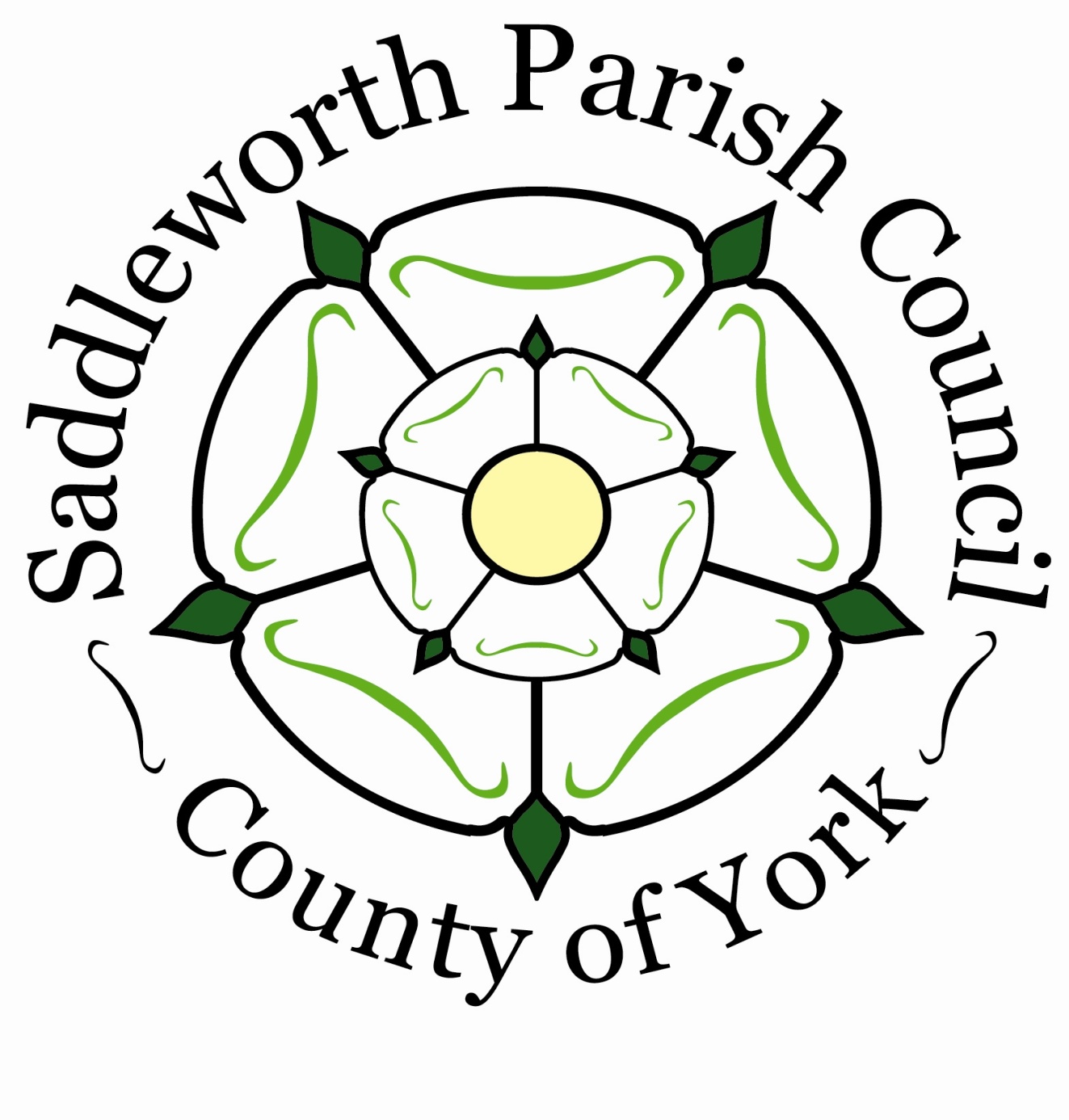                                                           Parish CouncilJanuary 2024To all members of the Assets Management CommitteeYou are hereby summoned to attend a meeting of the Assets Management Committee on Monday 15 January 2024 at 10.30 a.m. at Saddleworth Civic Hall where the undermentioned business will be discussed.Apologies for absenceDeclarations of InterestMinutes of meeting held 14th December 2023Refuse and Pest Control SLACivic Hall Hire charges/generating incomeProperty & Maintenance-damaged drain in car park-Quote to replace whit tables for events-Replacement Chairs – deferred from Nov meetingHealth & Safety-Car park wall update-FRA work updateDawson’s Field -delegate responsibility to S & A Committee – discussion-update on disabled access -update on siting of bin-update on moving containerBus Shelter-update on replacing/repairing roofWorking for SaddleworthKaren Allott, Clerk to the CouncilCouncil Offices, Civic Hall, Lee Street, Uppermill, Saddleworth OL3 6AETel: 01457 876665              e-mail: enquiries@saddleworthparishcouncil.org.uk         www.saddleworthparishcouncil.org.uk